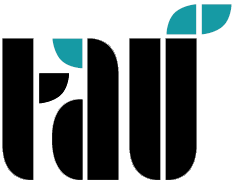 İKTİSADİ VE İDARİ BİLİMLER FAKÜLTESİSINAV KÂĞIDI İNCELENMESİ TALEP DİLEKÇESİ Öğrenci Adı SoyadıBölümüÖğrenci No / SınıfıSınav Türü Vize	         Mazeret	            Final	         Bütünleme	Vize	         Mazeret	            Final	         Bütünleme	Dersin Kodu ve AdıDersin Sorumlu Öğr. ÜyesiSınav Notu - Sonuç İlan Tar.İKTİSADİ VE İDARİ BİLİMLER FAKÜLTESİ DEKANLIĞINA…..-….. eğitim-öğretim yılı …. döneminde sınavına girmiş olduğum yukarıda yazılı dersin sınav kâğıdının maddi hata yönünden yeniden incelenip değerlendirilmesini ve sonucunun tarafıma bildirilmesini müsaadelerinize arz ederim. İKTİSADİ VE İDARİ BİLİMLER FAKÜLTESİ DEKANLIĞINA…..-….. eğitim-öğretim yılı …. döneminde sınavına girmiş olduğum yukarıda yazılı dersin sınav kâğıdının maddi hata yönünden yeniden incelenip değerlendirilmesini ve sonucunun tarafıma bildirilmesini müsaadelerinize arz ederim. İKTİSADİ VE İDARİ BİLİMLER FAKÜLTESİ DEKANLIĞINA…..-….. eğitim-öğretim yılı …. döneminde sınavına girmiş olduğum yukarıda yazılı dersin sınav kâğıdının maddi hata yönünden yeniden incelenip değerlendirilmesini ve sonucunun tarafıma bildirilmesini müsaadelerinize arz ederim.                                                                                                                                      Dilekçe Tarihi:                                                                                                                                        Öğrenci (İmza)                                                                                                                                     Dilekçe Tarihi:                                                                                                                                        Öğrenci (İmza)                                                                                                                                     Dilekçe Tarihi:                                                                                                                                        Öğrenci (İmza)